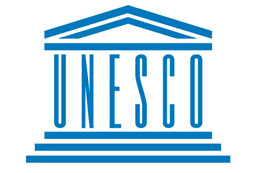 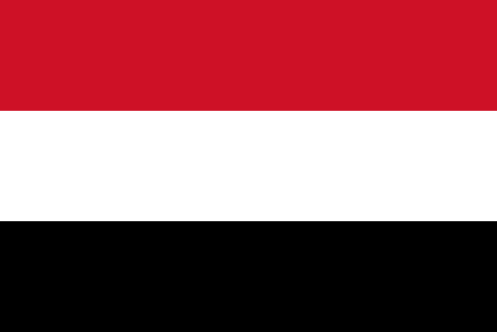 COUNTRY: YEMEN COMMITEE: UNESCOTOPIC: GEOGRAPHY OF YEMEN, POPULATION OF YEMEN DELEGATE: ELA DOĞA ARSLAN         Geography: Yemen is bordered by Saudi Arabia, Oman, and the Arabian Sea. The country has many ports on the Gulf of Aden as well as mountainous regions that reach an average altitude of 2,000 meters.Language and Religion: Arabic is the official language of Yemen and the majority of the population is Muslim.Population: Yemen has a population of around 30 million, with most living in rural areas. The population is growing rapidly due to high birth rates and low death rates.Economy: Yemen is among the poorest countries in the world and its economy is largely based on agriculture. The country has natural resources such as oil, natural gas, and minerals, but due to the ongoing war and instability, these resources cannot be fully utilized.War: Yemen is facing a serious humanitarian crisis due to ongoing civil war and conflicts. The causes of the war include political crisis, power struggles, poverty, and foreign intervention.Culture and Tourism: Yemen has a rich culture and tourism potential with its historic cities, mosques, castles, and natural heritage shared with Saudi Arabia. However, the tourism industry has been severely affected by the war and instability.